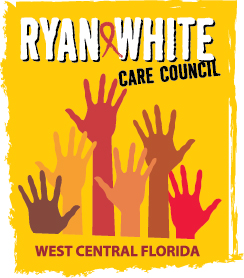 WEST CENTRAL FLORIDA RYAN WHITE CARE COUNCILCOMMUNITY ADVISORY COMMITTEEHILLSBOROUGH COUNTY HEALTH DEPARTMENT - TAMPATHURSDAY, MARCH 26, 2015 	2:00 P.M. - 3:30 P.M.	AGENDACall to Order								ChairRoll Call								StaffChanges to Agenda							MembersAdoption of Minutes						ChairFebruary 26, 2015 (Attachment)Care Council Report						Co-Chair2014 System Wide Client Survey Report (Attachment)		MembersCommunity Input							MembersAnnouncements							Members/Guests								Adjournment								Chair	Note: Items in bold are action items.The next meeting of the Ryan White Care Council will be April 1, 2015 from 1:30 pm to 3:30 pm, at the Children’s Board of Hillsborough County.The CARE COUNCIL website is operating at www.thecarecouncil.org.  Agendas and minutes will be posted on this website.